大阪府域地方税徴収機構は、不動産の公売を実施します。買受けを希望される方は、ぜひご参加ください。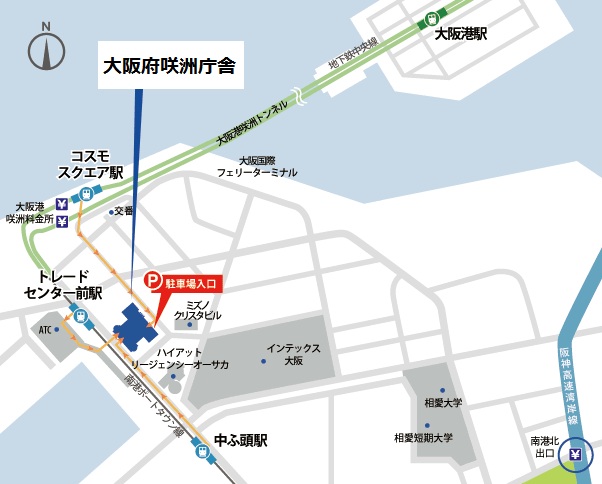 ※売却決定日及び買受代金納付日は、令和5年１２月５日（火）となり、公売物件の執行機関ごとに行います。※公売の参加資格や公売予定財産の詳細は、地方税徴収機構「公売情報」および各自治体のホームページをご覧ください。なお、公売を中止する場合もありますので、事前にホームページでご確認ください。※車いすをご利用の方、補助犬をお連れの方等で、お手伝いを希望される方は、当日ご案内をさせていただきます。なお、手話通訳等の支援を希望される方は、令和5年１０月３１日（火）までにご連絡ください。連絡先：06-6210-9931（徴税対策課 地方税徴収向上グループ）
大阪府ホームページ「府税あらかると」：　https://www.pref.osaka.lg.jp/zei/alacarte/地方税徴収機構「公売情報」：　https://www.pref.osaka.lg.jp/chozeitaisaku/kikou/oshirase1.html公売の方法入　札公売保証金提　　　供午前10時20分から午前11時20分まで（現金又は保証小切手）＊小切手は電子交換所に参加している銀行が振り出すもので、電子交換所で交換可能なものに限る。入札時間午前10時20分から午前11時50分まで開札時間午前11時51分参加資格等公売保証金の提供及び暴力団員等に該当しない旨の陳述をすれば、原則どなたでも参加できます。ただし、公売財産を所有する滞納者及び公売の参加制限を受けた方は参加できません。詳しくは、執行機関の公告をご覧ください。